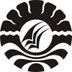 SKRIPSISENI MATEMATIKA DALAM MENINGKATKAN HASIL BELAJAR PADA MURID TUNAGRAHITA RINGAN KELAS DASAR I SLBN TANAH GROGOT KABUPATEN PASER PROVINSI KALIMANTAN TIMURTITA RUSDIANAJURUSAN PENDIDIKAN LUAR BIASA FAKULTAS ILMU PENDIDIKANUNIVERSITAS NEGERI MAKASSAR2014